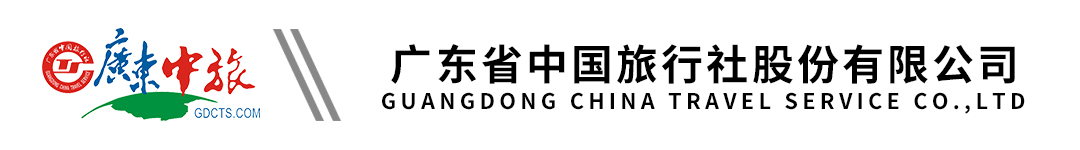 南海文旅活动四天三晚行程单行程安排费用说明其他说明产品编号YX1679627302vg出发地从江县目的地佛山市行程天数4去程交通高铁返程交通高铁参考航班无无无无无产品亮点宣传活动宣传活动宣传活动宣传活动宣传活动天数行程详情用餐住宿D1佛山西站接站-西樵山大酒店-艺术中心彩排早餐：X     午餐：X     晚餐：X   无D2佛山西接站、服务-西樵山大酒店早餐：X     午餐：X     晚餐：X   无D3服务-推介会现场(艺术中心)早餐：X     午餐：X     晚餐：X   无D4西樵山-佛山西站早餐：X     午餐：X     晚餐：X   无费用包含1、往返高铁票1、往返高铁票1、往返高铁票费用不包含1、个人自费项目。1、个人自费项目。1、个人自费项目。预订须知1、订餐当天不能取消及减少用餐。